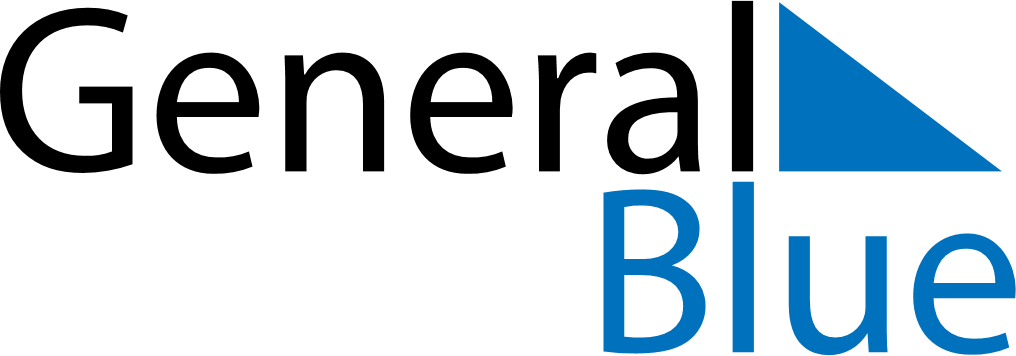 February 2024February 2024February 2024February 2024February 2024February 2024Hammarstrand, Jaemtland, SwedenHammarstrand, Jaemtland, SwedenHammarstrand, Jaemtland, SwedenHammarstrand, Jaemtland, SwedenHammarstrand, Jaemtland, SwedenHammarstrand, Jaemtland, SwedenSunday Monday Tuesday Wednesday Thursday Friday Saturday 1 2 3 Sunrise: 8:30 AM Sunset: 3:46 PM Daylight: 7 hours and 16 minutes. Sunrise: 8:27 AM Sunset: 3:49 PM Daylight: 7 hours and 21 minutes. Sunrise: 8:24 AM Sunset: 3:52 PM Daylight: 7 hours and 27 minutes. 4 5 6 7 8 9 10 Sunrise: 8:21 AM Sunset: 3:55 PM Daylight: 7 hours and 33 minutes. Sunrise: 8:18 AM Sunset: 3:58 PM Daylight: 7 hours and 40 minutes. Sunrise: 8:15 AM Sunset: 4:01 PM Daylight: 7 hours and 46 minutes. Sunrise: 8:12 AM Sunset: 4:04 PM Daylight: 7 hours and 52 minutes. Sunrise: 8:09 AM Sunset: 4:07 PM Daylight: 7 hours and 58 minutes. Sunrise: 8:06 AM Sunset: 4:10 PM Daylight: 8 hours and 4 minutes. Sunrise: 8:03 AM Sunset: 4:14 PM Daylight: 8 hours and 10 minutes. 11 12 13 14 15 16 17 Sunrise: 8:00 AM Sunset: 4:17 PM Daylight: 8 hours and 16 minutes. Sunrise: 7:57 AM Sunset: 4:20 PM Daylight: 8 hours and 22 minutes. Sunrise: 7:54 AM Sunset: 4:23 PM Daylight: 8 hours and 29 minutes. Sunrise: 7:51 AM Sunset: 4:26 PM Daylight: 8 hours and 35 minutes. Sunrise: 7:47 AM Sunset: 4:29 PM Daylight: 8 hours and 41 minutes. Sunrise: 7:44 AM Sunset: 4:32 PM Daylight: 8 hours and 47 minutes. Sunrise: 7:41 AM Sunset: 4:35 PM Daylight: 8 hours and 53 minutes. 18 19 20 21 22 23 24 Sunrise: 7:38 AM Sunset: 4:38 PM Daylight: 9 hours and 0 minutes. Sunrise: 7:35 AM Sunset: 4:41 PM Daylight: 9 hours and 6 minutes. Sunrise: 7:32 AM Sunset: 4:44 PM Daylight: 9 hours and 12 minutes. Sunrise: 7:28 AM Sunset: 4:47 PM Daylight: 9 hours and 18 minutes. Sunrise: 7:25 AM Sunset: 4:50 PM Daylight: 9 hours and 25 minutes. Sunrise: 7:22 AM Sunset: 4:53 PM Daylight: 9 hours and 31 minutes. Sunrise: 7:19 AM Sunset: 4:56 PM Daylight: 9 hours and 37 minutes. 25 26 27 28 29 Sunrise: 7:15 AM Sunset: 4:59 PM Daylight: 9 hours and 43 minutes. Sunrise: 7:12 AM Sunset: 5:02 PM Daylight: 9 hours and 50 minutes. Sunrise: 7:09 AM Sunset: 5:05 PM Daylight: 9 hours and 56 minutes. Sunrise: 7:05 AM Sunset: 5:08 PM Daylight: 10 hours and 2 minutes. Sunrise: 7:02 AM Sunset: 5:11 PM Daylight: 10 hours and 9 minutes. 